RADIAL NAME DESIGN Students will be creating a Radial Design for the front cover of your Ceramics Folder. Radial Design: Radial refers to anything of, related to, or arranged like rays. Any type of balance based on a circle with its design extended from its center. Supplies Needed:
Drawing paper, ruler, pencil, felt tip pen, markers, protractor, compass, colored pencils.
1) Paper Set Up:  You will fold your drawing paper in half to create a folder. Radial Name Design will be on the front. 
2) Composition : Your name tag design must be a RADIAL design. See examples of radial designs below.
3) Information/Text :  Your First Name, Last Name and Period # must be incorporated into the design. 
4) Emphasis : Your First Name, Last Name and Period # must be the EMPHASIS of your design. Must be visible and stand out the most. Emphasis: Emphasis is used in art to attract the viewer's attention to a particular area or object. This is typically the focal point or main subject of the artwork.
4)  Color:  Add color to your design.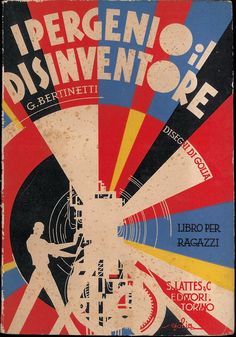 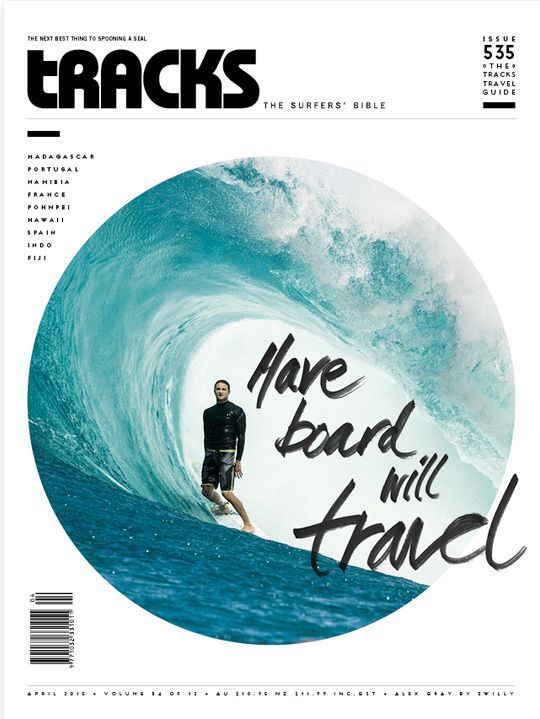 